ПОЛОЖЕНИЕI Всероссийском профессиональном конкурсе для педагогов коррекционных образовательных учреждений (инклюзивного образования)«Педагог - новатор специального (коррекционного) и инклюзивного образования – 2018»Общие положения Данное положение регламентирует порядок проведения 	Всероссийского профессионального конкурса для педагогов коррекционных образовательных учреждений «Педагог - новатор специального коррекционного и инклюзивного  образования– 2017» (далее, Конкурс), его цели и задачи, требования к участникам конкурса, правила и порядок участия, критерии и порядок оценивания, порядок определения и награждения победителей. Конкурс ориентирован на повышение профессионального уровня и наиболее полной реализации творческого потенциала педагогов специального (коррекционного) образования Российской Федерации, пропаганду знаний в области специального (коррекционного) образования как обязательной составляющей образовательной деятельности, способствующей повышению гуманистической направленности, эффективности, конкурентоспособности российского образования.Учредитель и организаторы Конкурса Учредителем конкурса является руководитель педагогического Интернет – сообщества «УЧПОРТФОЛИО.ру» (свидетельство о регистрации СМИ: Эл № ФС 77-59233 от 04.09.2014 г.). – Воробьёв Сергей Александрович. Конкурс проводиться на платформе «Гениама.ру».Цели и задачи Конкурса3.1. Конкурс проводится в целях повышения профессионального уровня и наиболее полной реализации творческого потенциала педагогов специального (коррекционного) образования Р.Ф.; повышения престижа педагогического труда специалистов коррекционного образования.3.2. Задачами Конкурса являются:Выявление профессионального мастерства педагогов специального (коррекционного) и инклюзивного образования РФ, их поддержка и поощрение;Раскрытие творческого потенциала педагогов специального (коррекционного) образованияРаспространение передового практического опыта;Формирование нового педагогического мышления.Участники Конкурса и номинацииК участию в Конкурсе приглашаются:Учителя специальных коррекционных общеобразовательных учреждений и учреждений инклюзивного образования РФ, реализующие программы начального, основного, среднего (полного) общего образования для обучающихся, воспитанников с ограниченными возможностями здоровья, независимо от форм обучения – номинация «Лучший учитель»;воспитатели коррекционных классов – номинация «Лучший воспитатель группы продлённого дня»;специалисты (учитель-дефектолог, учитель-логопед, педагог – психолог, социальный педагог) – номинация «Лучший специалист».педагоги дополнительного образования – номинация «Лучший педагог дополнительного образования»Участие в конкурсе проходит на добровольной основе. Стаж в специальном коррекционном образовательном учреждении и учреждении инклюзивного образования не имеет значения Один участник может представить одну работу в соответствующей номинацииПорядок и правила участия в КонкурсеЗарегистрироваться на сайте geniama.ru;Заполнить все необходимые данные (ФИО, адрес доставки, предметы);Перейти на страницу конкурса и отметить «галочками» тех участников, которые будут участвовать. Нажать кнопку «Оплатить и зарегистрировать»;Если на вашем балансе недостаточно средств для оплаты, то предварительно необходимо пополнить баланс на необходимую сумму;Выполнить конкурсную работу.Заполнить анкету участника;После оплаты и регистрации необходимо загрузить анкету участника и конкурсную работу на сайте www.geniama.ru/playПеред отправкой материалов, представленных на Конкурс, необходимо их заархивировать в одной папкеВнимание!1. Каждый заявивший себя участник на конкурс представляет несколько материалов в одной конкурсной работе и оформляет её архивной папкой, которую должен подписать «КОНКУРСНАЯ РАБОТА».       Архивная папка должна содержать следующие файловые документы:Для участников в номинации «Лучший Учитель»Анкета – заявка участникаВизитная карточка «Я –учитель специального (коррекционного) учреждения» (выполняется в программе Microsoft Power Point)Методическая разработка открытого урока с приложениями в виде фотоотчёта (выполнятся в программе Microsoft Office Word)Для участников в номинаций «Лучший специалист» (для педагогов – логопедов, педагогов – психологов, учителей – дефектологов, сурдопедагогов ) Анкета – заявка участникаВизитная карточка «Я – специалист специального (коррекционного) учреждения» (выполняется в программе Microsoft Power Point)Методическая разработка коррекционного занятия с приложениями в виде фотоотчёта (выполнятся в программе Microsoft Office Word)Для участников в номинации «Лучший педагог дополнительного образования»Анкета – заявка участникаВизитная карточка «Я – педагог дополнительного образования  специального (коррекционного) учреждения» (выполняется в программе Microsoft Power Point)Рабочая программа внеурочной деятельности с приложениями мониторинга по реализации (выполнятся в программе Microsoft Office Word)Для участников в номинации «Лучший воспитатель группы продлённого дня»Анкета – заявка участникаВизитная карточка «Я –воспитатель группы продлённого специального (коррекционного) учреждения» (выполняется в программе Microsoft Power Point)Методическая разработка воспитательного мероприятия с приложениями в виде фотоотчёта (выполнятся в программах Microsoft Office Word 2007, 2010)Примечание: если педагог, учитель, воспитатель не является работником специального (коррекционного) образовательного учреждения, но осуществляет свою деятельность с учащимися с ОВЗ, то в визитной карточке указывает, что он является педагогом инклюзивного образования. Например: «Я - педагог инклюзивного образования»Сроки проведения Организационный взносКритерии и порядок оценивания конкурсных работКритерии оценки «Визитной карточки».Оригинальность формы представления педагога (стихотворная, проза)Полнота представления о деятельности педагога.Соответствие структуре (структуру определяет педагог самостоятельно на втором слайде презентации; второй слайд презентации должен быть оформлен как раздел «Содержание»)По каждому критерию выставляется от 1 до 5 баллов.Критерии оценки методической разработки коррекционного занятияАктуальность занятияСоответствие структуре (титульный лист, краткая аннотация, цель и задачи, ход занятия в соответствии с этапами, библиографический  список, приложения включают в себя: краткий анализ коллег, посетивших занятие (не более трёх), краткий самоанализ и фотоотчёт)Логичность изложения материалаПрактическая направленность Доступность содержания  изложенного материала для категории детей с ОВЗПо каждому критерию выставляется от 1 до 5 баллов.Критерии оценки методической разработки открытого урокаСоответствие ФГОС (ФГОС ОВЗ)Соответствие структуре (титульный лист, краткая аннотация, цель и задачи, ход занятия в соответствии с этапами ,библиографический  список, приложения включают в себя: краткий анализ коллег, посетивших урок (не более трёх), краткий самоанализ)Цели и задачи урока сформулированы методически грамотно Замысел и ход занятия раскрывает поставленные цели.Содержание занятия научно и доступно.Изложение учебного материала носит проблемный характер.Обучающиеся имеют возможность выбора форм и средств работы, вариантов представления результатов. Созданы условия для актуализации опыта обучающихся, их личностного общения.По каждому критерию выставляется от 1 до 5 баллов.Критерии оценки рабочей программы внеурочной деятельности:Полнота структурных компонентов программы (титульный лист, пояснительная записка, предполагаемая результативность курса, содержание программы курса (занятий) внеурочной деятельности, тематический план, формы оценки результатов внеурочной деятельности, материально-техническое и учебно-методическое обеспечение программы, лист внесения изменений)Качество пояснительной записки (обозначена актуальность и перспективность данной программы (значимость и ее необходимость),  цели и задачи образовательной деятельности соответствуют реализуемому направлению внеурочной деятельности, определен объём часов, отпущенных на занятия, если программа адаптированная, то указано, на основе какой программы она разработана, содержание пояснительной записки в полной мере отражает специфику внеурочной деятельности, как составляющей образовательного процесса школы)Планируемая  результативность курса (представлены характеристики основных результатов, на которые ориентирована программа (три уровня: 1 – приобретение социальных знаний, понимания социальной реальности и повседневной жизни; 2 – формирование позитивного отношения к базовым ценностям нашего общества и к социальной реальности в целом; 3 – приобретение опыта самостоятельного социального действия); описаны требования к знаниям и умениям, которые приобретет обучающийся в процессе занятий по программе))Содержание программы курса (занятий) внеурочной деятельности (текст программы разделен на разделы и темы и отражает иерархию и взаимосвязи различных групп целей внеурочной образовательной деятельности (знания, умения, опыт творческой деятельности зафиксированы в тексте программы)).Тематический план (представлен в табличной форме,  отражает информацию о продолжительности изучения разделов  (тем), прописаны формы организации занятия).Материально-техническое и учебно-методическое обеспечение программы (библиографические ссылки на указанную литературу даны в соответствии с ГОСТом (алфавитный порядок, выполнены требования библиографического описания разного вида источников); отражен перечень оборудования, который планируется использовать при реализации программы)По каждому критерию выставляется от 1 до 5 баллов.Критерии оценки методической разработки воспитательного мероприятияАктуальность темы 	Взаимосвязь содержания с целями и задачами Соответствие структуре (титульный лист, краткая аннотация, цель и задачи, ход мероприятия  в соответствии с этапами ,библиографический  список, приложения включают в себя: краткий анализ коллег, посетивших занятие (не более трёх), краткий самоанализ)	Соответствие возрастным особенностям 	Полнота, стиль, доходчивость, логика изложения материала 	Оригинальность 	Возможность широкого практического использования материала 	По каждому критерию выставляется от 1 до 5 баллов.Порядок определения победителей и награждения участниковПо итогам проведения Конкурса участники, с лучшим результатом в своей номинации, получают:- дипломы победителей I, II, III степени- диплом лауреата Конкурса получают участники, приславшие достойную работу, но не вошедшую в победители- остальные участники – сертификаты.Призовые места распределяются и прописываются в наградных документах в зависимости от общего балла, выставленного экспертами и руководителем Конкурса.С членами экспертного состава можно познакомиться на сайте Генима.ру в личном кабинете в разделе «О нас» http://geniama.ru/user/about Приложение 1Требования к оформлению работ.Требования к текстовым файлам:формат страницы А 4ориентация листа – книжная (или альбомная);поля по 2 см;шрифт Times New Roman;размер шрифта – 14;междустрочный интервал – одинарный;выравнивание – по ширине листа.Объем - не более 20 страниц (без приложений)Требования к работам, выполненные в программе MS Office PowerPoint •	Формат презентации – ppt/pptx, pps/ppsx (MS Office PowerPoint 97-2003, 2007, 2010), размер не должен превышать 10 Мб•	Количество слайдов не более 10, размер кегля 24.•	Принимаются только завершенные оригинальные произведения (презентации), отвечающие целям, задачам и тематике проекта.Приложение 2Образец оформления материалов, присланных на конкурсОформление титульного листа методической разработки для педагогов коррекционных школОформление титульного листа методической разработки для педагогов не коррекционных школ, но осуществляющих деятельность с детьми с ОВЗОформление титульного листа рабочей программы внеурочной деятельностиОбразец оформления титульного слайда презентации (для визитной карточки)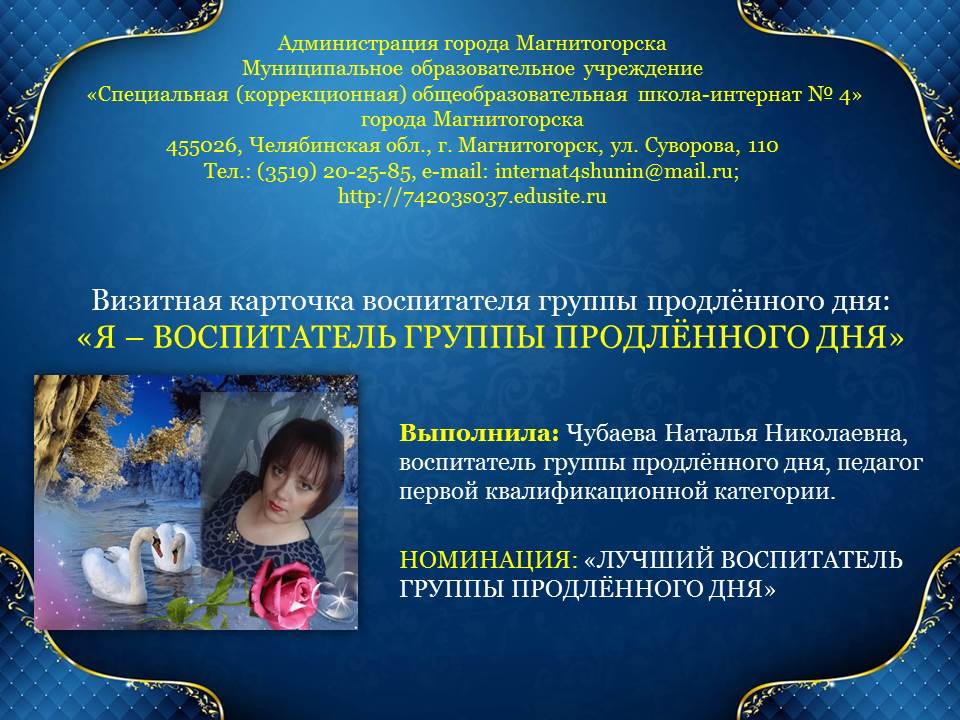 Регистрация участников и подача заявок с 29.01.2018 – 15.03.2018 (включительно)Работа экспертной комиссиис 16.03.2018 – 31.03.2018Подведение итоговНе позднее 10.04. 2018Рассылка наградных материаловВ течение 10 дней после завершенияОт 1 до 3 участников  (от одного образовательного учреждения)150 руб  / 1 участникОт 4 до 9 участников (от одного образовательного учреждения)120 руб / 1 участникОт 10 до 19 участников  (от одного образовательного учреждения)90  рублей / 1 участникОт 20 до 49 участников  (от одного образовательного учреждения)60  рублей / 1 участникОт 50 и более участников (от одного образовательного учреждения)40  рублей / 1 участникАдминистрация города МагнитогорскаМуниципальное образовательное учреждение  «Специальная (коррекционная) общеобразовательная школа-интернат № 4» города Магнитогорска455026, Челябинская обл., г. Магнитогорск, ул. Суворова, 110Тел.: (3519) 20-25-85, e-mail: internat4shunin@mail.ru; http://74203s037.edusite.ruМетодическая разработка воспитательного мероприятия, посвящённому закрытию недели безопасности по теме:«В ЛУЧАХ СВЕТОФОРА»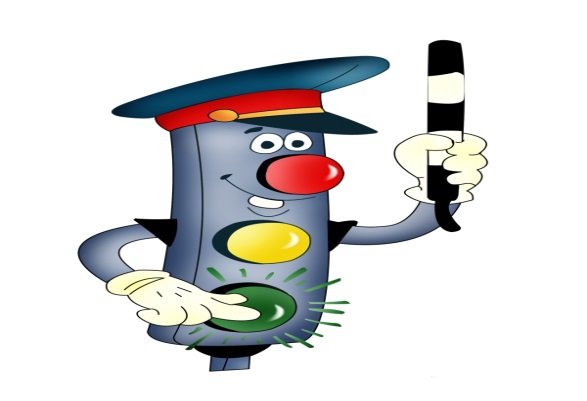 Автор - составитель:ФИО , воспитатель группы продлённого дня, первой квалификационной категории,МОУ «С(К)ОШИ…4», город Магнитогорск,Челябинская область.г. Магнитогорск2017/2018уч. годМуниципальное бюджетное общеобразовательное учреждение«Средняя   общеобразовательная казачья школа»с. Знаменка, Нерчинский район,   Забайкальский крайМетодическая разработка открытого урока музыки для обучающихся 2 класса с ОВЗ на тему:«ОСЕНЬ В РАЗНЫХ ВИДАХ ИСКУССТВА»по программе  В.В. Алеева, Т. Н. КичакАвтор -составитель:Трушина Светлана Юрьевна, учитель музыки и искусства, высшей квалификационной категории,МБОУ «СОКШ», с. Знаменка, Нерчинский район, Забайкальский крайс. Знаменка2015/2016Администрация города МагнитогорскаМуниципальное образовательное учреждение  «Специальная (коррекционная) общеобразовательная школа-интернат № 4» города Магнитогорска455026, Челябинская обл., г. Магнитогорск, ул. Суворова, 110Тел.: (3519) 20-25-85, e-mail: internat4shunin@mail.ru; http://74203s037.edusite.ruРабочая программа внеурочной деятельности по направлению «Познавательно –информационное»Наименование программы: «ЗАНИМАТЕЛЬНАЯ ГРАММАТИКААвтор - составитель:ФИО учитель начальных классов, высшей  квалификационной категории,МОУ «С(К)ОШИ …», город Магнитогорск,Челябинская область.г. Магнитогорск2017/2020 уч. год